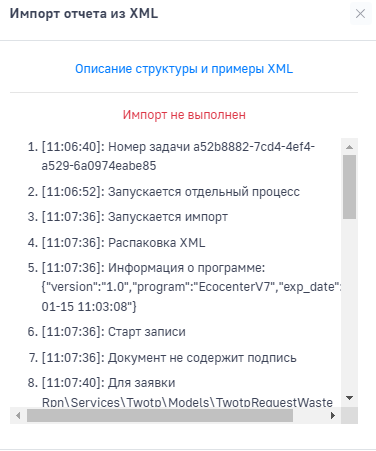 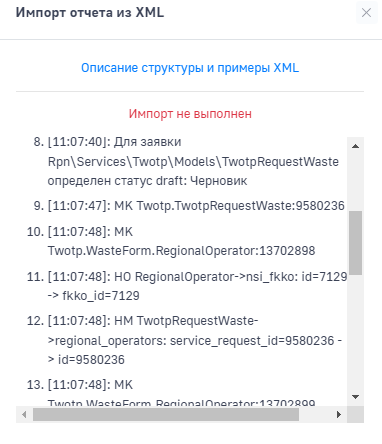 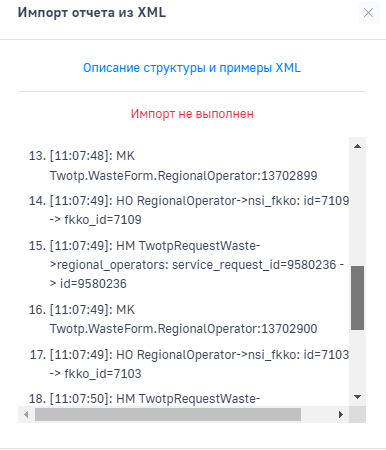 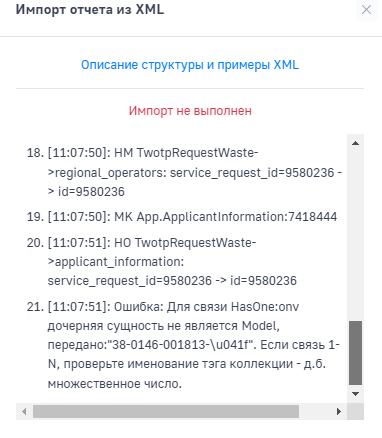 Ошибки выдает с разными отчетами и с разными юридическими лицами